وزارة الشؤون الاجتماعيةالمعهد الوطني للشغل والدراسات الاجتماعية				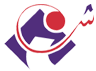 بـــــــــــلاغالتكوين المستمر عن بعد : فتح الترسيم بمرحلة التكوين المستمر عن بعد للارتقاء إلى رتبة أخصائي اجتماعي مستشار ومتفقد مركزي للشغل. يعلم المعهد الوطني للشغل والدراسات الاجتماعية عن فتح دورة الترسيم بمرحلة التكوين المستمر عن بعد للارتقاء إلى رتبة أخصائي اجتماعي مستشار ومتفقد مركزي للشغل. ويتعين على المترشح أن يرسل ملف الترسيم كاملا (يتضمن كل الوثائق المطلوبة) بواسطة البريد على عنوان المعهد وذلك خلال الفترة الممتدة من يوم الأربعاء 25 أوت 2021 إلى غاية يوم الأربعاء 8 سبتمبر 2021. ولمزيد من الإرشادات يمكن الإطلاع أو تحميل الملفات التي تتعلق بشروط وإجراءات تكوين ملف الترسيم ومطلب الترسيم وذلك كما يلي :1-  شروط الترسيم وإجراءات تكوين الملف.  2- مطلب الترسيم للارتقاء إلى رتبة أخصائي اجتماعي مستشار3- مطلب الترسيم للارتقاء إلى رتبة متفقد مركزي للشغلملاحظات :  يجب إرسال ملف الترشح بواسطة البريد فقط على عنوان المعهد :  44 نهج الصناعات التقليدية المنطقة الصناعية الشرقية 2 – صندوق بريد عدد 629 لا يقبل أي ملف بعد الآجال المنصوص عليها بهذا البلاغ ويعتمد ختم البريد لمعرفة تاريخ الإرسال.